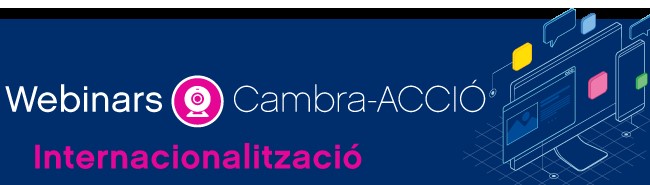 DATA: Dijous 16 maig de 2.024 ,  10:30hPROGRAMA:10:30h	Benvinguda i presentació del Sr. Robert Bach,  director d’ACCIÓ  al East & Southen African Markets.10:35h	Per què aquests països, oportunitats de negoci i Doing Business11:15h	Descripció/objectius: missió empresarial a Sudàfrica-Moçambic-Angola11:25h   Precs i preguntes Durada aproximada, 60 minutsInscripcions a: https://forms.gle/WDDY7wVGrGs29huu8